	KTI Gymnasiale Uddannelse	     KTI Gymnasiale Uddannelse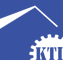 Adammip Aqq. 2     KTI - GUX		Adammip Aqq. 2      KTI - GUXBox 1001	    Studentereksamener:		Box 1001             Studentereksamener:3911 Sisimiut         Grønlandsk		3911 Sisimiut            GrønlanskTlf. +299 861600   International  NGK		Tlf. +299 861600     International NGKsi@kti.gl	          eGUX		 si@kti.gl	            eGUX		KTI Gymnasiale Uddannelse	     KTI Gymnasiale UddannelseAdammip Aqq. 2    KTI - GUX		Adammip Aqq. 2     KTI - GUXBox 1001	   Studentereksamener:		Box 1001            Studentereksamener:3911 Sisimiut          Grønlandsk		3911 Sisimiut           GrønlandskTlf. +299 861600    International NGK		Tlf. +299 861600     International  NGKsi@kti.gl                   eGUX		si@kti.gl	           eGUX      	KTI Gymnasiale Uddannelse	     KTI Gymnasiale UddannelseAdammip Aqq. 2     KTI - GUX		Adammip Aqq. 2    KTI - GUXBox 1001	    Studentereksamener:		Box 1001           Studentereksamener:3911 Sisimiut          Grønlandsk	                        3911 Sisimiut           GrønlandskTlf. +299 861600    International  NGK 	Tlf. +299 861600     International  NGKsi@kti.gl                  eGUX			si@kti.gl	           eGUX	KTI Gymnasiale Uddannelse	     KTI Gymnasiale UddannelseAdammip Aqq. 2     KTI - GUX		Adammip Aqq. 2      KTI - GUXBox 1001	     Studentereksamener:		Box 1001             Studentereksamener:3911 Sisimiut           Grønlandsk		3911 Sisimiut            GrønlandskTlf. +299 861600     International NGK	 	Tlf. +299 861600      International NGKsi@kti.gl	           eGUX		si@kti.gl                    eGUX     	KTI Gymnasiale Uddannelse	     KTI Gymnasiale UddannelseAdammip Aqq. 2     KTI - GUX		Adammip Aqq. 2    KTI - GUX Box 1001	  Studentereksamener		Box 1001	 Studentereksamener3911 Sisimiut         Grønlandsk		3911 Sisimiut          GrønlandskTlf. +299 861600   International  NGK		Tlf. +299 861600    International NGKsi@kti.gl                  eGUX			si@kti.gl	         eGUX  